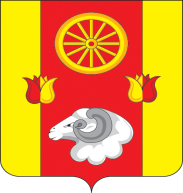  РОССИЙСКАЯ ФЕДЕРАЦИЯ
РОСТОВСКАЯ ОБЛАСТЬ РЕМОНТНЕНСКИЙ РАЙОНМУНИЦИПАЛЬНОЕ ОБРАЗОВАНИЕ«ПРИВОЛЬНЕНСКОЕ СЕЛЬСКОЕ ПОСЕЛЕНИЕ»АДМИНИСТРАЦИЯ  ПРИВОЛЬНЕНСКОГО СЕЛЬСКОГО ПОСЕЛЕНИЯПОСТАНОВЛЕНИЕ08.11.2022г.                                               № 99                                           п.ПривольныйОб Основных направлениях бюджетнойи налоговой политики Привольненского сельского поселенияРемонтненского районана 2023 год и на плановый период 2024 и 2025 годовВ соответствии со статьей 1842 Бюджетного кодекса Российской Федерации, статьей 20 Решения Собрания депутатов Привольненского сельского поселения от 27.04.2020  № 98 «Об утверждении Положения о бюджетном процессе в Привольненском сельском поселении Ремонтненского района», а также постановлением Администрации Привольненского сельского поселения от 22.06.2022 № 60 «Об утверждении Порядка и сроков составления проекта бюджета Привольненского сельского поселения Ремонтненского  района на 2023 год и плановый период  2024  и 2025 годов»,ПОСТАНОВЛЯЮ:1.Утвердить Основные направления бюджетной и налоговой политики Привольненского сельского поселения Ремонтненского района на 2023 год и на плановый период 2024 и 2025 годов, согласно приложению.			2. Сектору экономики и финансов Администрации Привольненского сельского поселения обеспечить разработку проекта местного бюджета на основе основных направлений бюджетной и налоговой политики Привольненского сельского поселения на 2023 – 2025 годы.3. Настоящее постановление вступает в силу со дня его официального обнародования.4. Контроль за выполнением настоящего постановления возложить на начальника сектора экономики и финансов Администрации Привольненского сельского поселения Мирошникову А.В.Глава АдминистрацииПривольненского сельского поселения                                                 В.Н.МироненкоПостановление вносит:Сектор экономики и финансов АдминистрацииПривольненского сельского поселенияПриложениек постановлениюАдминистрацииПривольненского сельского поселенияот08.11.2022 № 99ОСНОВНЫЕ НАПРАВЛЕНИЯбюджетной и налоговой политики Привольненского сельского поселения Ремонтненского района на 2023 год и на плановый период 2024 и 2025 годовНастоящие Основные направления сформированы с учетом положений Послания Президента Российской Федерации Федеральному Собранию Российской Федерации от 21.04.2021, указов Президента Российской Федерации от 07.05.2018 № 204 «О национальных целях и стратегических задачах развития Российской Федерации на период до 2024 года» и от 21.07.2020 № 474 «О национальных целях развития Российской Федерации на период до 2030 года», итогов реализации бюджетной и налоговой политики в 2021-2022 годах, основных направлений бюджетной, налоговой и таможенно-тарифной политики Российской Федерации на 2023 год инаплановый период 2024 и 2025 годов.Целью Основных направлений является определение условий и подходов, используемых для формирования проекта бюджета Привольненского сельского поселения Ремонтненского района на 2023 год и на плановый период 2024 и 2025 годов.1. Основные итоги реализациибюджетной и налоговой политики в 2021–2022 годахВ условиях постепенной адаптации экономики к принятым в 2020 году ограничительным мерам, связанным с распространением коронавирусной инфекции, в 2021 году продолжилась реализация бюджетной политики, направленной на достижение социальной стабильности и устойчивости бюджетной системы Привольненского сельского поселения Ремонтненского района.Исполнение  бюджета Привольненского сельского поселения Ремонтненского района обеспечено в 2021 году с положительными результатами.По доходам показатели исполнены в объеме 30883,1 тыс. рублей, что составило 100,8процентов к годовым назначениям, с ростом от 2020 года на 73,0 процента. Собственные доходы бюджета Привольненского сельского поселения Ремонтненского района поступили в объеме 3562,2 тыс. рублей, с ростом к 2020 году на 395,6тыс. рублей, или на 12,5 процентов.По расходам исполнение составило 31735,3 тыс. рублей, или на 99,4 процента к плану и с ростом от 2020 года на 88,6процентов. Проведена оценка эффективности налоговых расходов Привольненского сельского поселения Ремонтненского района, обусловленных местными налоговыми льготами. Она осуществлялась сектором экономики и финансов в рамках мониторинга реализации муниципальных программ Привольненского сельского поселения Ремонтненского района в соответствии с Порядком формирования перечня налоговых расходов Привольненского сельского поселения и оценки налоговых расходов Привольненского сельского поселения, утвержденным постановлением Администрации Привольненского сельского поселения от  20.11.2019 № 92.По результатам оценки налоговых расходов все налоговые льготы признаны эффективными, а стимулирующие льготы имеют положительный бюджетный эффект. В сфере бюджетных расходов приоритетным направлением являлось финансовое обеспечение мероприятий, связанных с ликвидацией последствий распространения коронавирусной инфекции, реализация национальных проектов и муниципальных программ Привольненского сельского поселения Ремонтненского района. В 2022 году с учетом обострения геополитической ситуации в Ростовской области обеспечена реализация Плана первоочередных действий по обеспечению устойчивого развития Ростовской области в условиях внешнего санкционного давления, утвержденного распоряжением Губернатора Ростовской области от 12.03.2022 № 49.В рамках его реализации первоначально принятые бюджетные параметры были переформатированы, создан финансовый резерв в размере до 3 процентов собственных налоговых и неналоговых доходов местного бюджета на обеспечение первоочередных непредвиденных расходов, проведена оптимизация средств по отдельным направлениям.За период I полугодия 2022 г. исполнение бюджета Привольненского сельского поселения Ремонтненского района обеспечено с положительной динамикой относительно аналогичных показателей прошлого года. Доходы исполнены в сумме 6011,1 тыс. рублей, или на 44,6 процента к годовому плану. В том числе собственные налоговые и неналоговые поступления составили 1039,1 тыс. рублей. Расходы исполнены в объеме 5948,6тыс. рублей, или на 42,8 процента к плану. Главным приоритетом бюджетной политики Привольненского сельского поселения Ремонтненского района по-прежнему остается сбережение здоровья и благополучия людей. Расходы местного бюджета на социальную сферу составляют более 34,0 процентов всех расходов.Бюджетными параметрами учтены ассигнования на выполнение поручений Президента Российской Федерации о дополнительных мерах социальной поддержки населения.Обеспечено повышение заработной платы работникам бюджетной сферы в связи с увеличением с 1 июня 2022 г. минимального размера оплаты труда.В необходимом объеме запланированы средства на обеспечение расходных обязательств Привольненского сельского поселения Ремонтненского района, реализуемых на условиях софинансирования средств из федерального и областного бюджетов. В целях упрощения и ускорения бюджетных процедур в соответствии с Федеральным законом от 09.03.2022 № 53-ФЗ «О внесении изменений в Бюджетный кодекс Российской Федерации и отдельные законодательные акты Российской Федерации и установлении особенностей исполнения бюджетов бюджетной системы Российской Федерации в 2022 году» применяется механизм внесения изменений в сводную бюджетную роспись без внесения изменений в решение о бюджете на цели, определенные Администрацией Ремонтненского района.Социальные обязательства местного бюджета выполнены в полном объеме.2. Основные цели и задачи бюджетной и налоговой политикина 2023 год и на плановый период 2024 и 2025 годовБюджетная и налоговая политика Привольненского сельского поселения Ремонтненского района на 2023 год и на плановый период 2024 и 2025 годов будет соответствовать основным направлениям бюджетной, налоговой и таможенно-тарифной политики Российской Федерации, сконцентрирована на реализации задач, поставленных Президентом Российской Федерации и Губернатором Ростовской области. В условиях беспрецедентных внешних ограничений и реализации мер, направленных на защиту суверенитета и безопасности Российской Федерации, главной целью бюджетной политики определена важность сохранения устойчивости и сбалансированности бюджетной системы. Безусловным приоритетом бюджетной политики будет являться реализация национальных проектов, основными целями которых определены: сохранение населения, здоровье и благополучие людей, создание комфортной и безопасной среды для жизни и возможностей для самореализации и раскрытия таланта каждого человека.Новые объекты в 2023 – 2025 годах будут финансово обеспечены в целях реализации Указов Президента Российской Федерации от 07.05.2018 № 204 «О национальных целях и стратегических задачах развития Российской Федерации на период до 2024 года» и от 21.07.2020 № 474 «О национальных целях развития Российской Федерации на период до 2030 года», а также Указа Президента Российской Федерации от 07.05.2012 № 600 «О мерах по обеспечению граждан Российской Федерации доступным и комфортным жильем и повышению качества жилищно-коммунальных услуг». Параметры бюджета Привольненского сельского поселения Ремонтненского района на 2023 год и на плановый период 2024 и 2025 годов сформированы в благоприятных условиях, обусловленных увеличением поступлений налоговых и неналоговых доходов и опережающими темпами роста расходов бюджета Привольненского сельского поселения Ремонтненского района.В целях соблюдения финансовой дисциплины бюджетные проектировки планируются с учетом выполнения обязательств, предусмотренных соглашениями о предоставлении дотаций на выравнивание бюджетной обеспеченности из областного бюджета.В части бюджетных расходов сохранится ответственная бюджетная политика, направленная на обеспечение первоочередных обязательств перед гражданами, предоставление муниципальных услуг в отраслях социальной сферы, обеспечение сбалансированности и устойчивости Привольненского сельского поселения.Продолжится соблюдение требований бюджетного законодательства, предельного уровня муниципального долга и бюджетного дефицита, недопущение образования кредиторской задолженности.2.1. Налоговая политика Привольненского сельского поселения Ремонтненского района на 2023 год и на плановый период 2024 и 2025 годовНалоговая политика Привольненского сельского поселения Ремонтненского района на 2023 год и на плановый период 2024 и 2025 годов ориентирована на развитие доходного потенциала Привольненского сельского поселения Ремонтненского района на основе экономического роста и будет основываться на следующих приоритетах:Проведение оценки налоговых расходов, включающей оценку бюджетной, экономической и социальной эффективности по местным налогам, влияние предоставленных налоговых преференций на достижение целей социально-экономической политики Привольненского сельского поселения Ремонтненского района.Совершенствование нормативной правовой базы по вопросам налогообложения будет осуществляться в условиях изменений федерального налогового законодательства.В трехлетней перспективе будет продолжена работа по укреплению доходной базы местного бюджета за счет наращивания стабильных доходных источников и мобилизации в местный бюджет имеющихся резервов.Продолжится взаимодействие Администрации Привольненского сельского поселения Ремонтненского района с районными органами власти в решении задач по дополнительной мобилизации доходов за счет использования имеющихся резервов. Вектор деятельности направлен на обеспечение полноты уплаты налогов и выявление фактов умышленного занижения финансовых результатов для целей налогообложения, пресечение «теневой» экономики, нелегальной занятости, сокращение задолженности и применение полного комплекса мер принудительного взыскания задолженности, выявление и обеспечение постановки на налоговый учет всех потенциальных плательщиков и объектов налогообложения, привлечение к декларированию полученных доходов, эффективное использование имущества и земельных ресурсов.2.2. Региональные проекты, направленные на реализацию федеральных проектов по достижению целей национальных проектовПродолжится реализация региональных проектов в рамках предусмотренных федеральными проектами направлений развития, которые будут ориентированы на улучшение демографической политики, повышение качества культуры.В приоритетном порядке будут предусмотрены бюджетные ассигнования на их выполнение. Это позволит сформировать ресурс на финансирование стратегических целей развития Ростовской области, Ремонтненского района и Привольненского сельского поселения.Реализация муниципальных программ Привольненского сельского поселения Ремонтненского района с учетом проектных принципов управления потребует применения гибкой и комплексной системы управления бюджетными расходами, а также постоянного мониторинга за прозрачностью и эффективностью расходования выделяемых на их реализацию средств. Достижение целей региональных проектов должно быть обеспечено за счет реализации их мероприятий, сбалансированных по срокам, ожидаемым результатам и параметрам ресурсного обеспечения.В предстоящем периоде продолжится работа по повышению качества и эффективности реализации муниципальных программ Привольненского сельского поселения Ремонтненского района как основного инструмента стратегического целеполагания и бюджетного планирования. Дальнейшее развитие методологии формирования и реализации муниципальных программ Привольненского сельского поселения Ремонтненского района предполагает расширение практики внедрения принципов проектного управления.Продолжится интеграция региональных проектов в муниципальные программы Привольненского сельского поселения Ремонтненского района в целях достижения каждого результата регионального проекта, направленного на достижение соответствующих результатов реализации федеральных проектов, входящих в состав национальных проектов.2.3. Основные направления бюджетной политикив области социальной сферыВ числе основных подходов бюджетной политики в области социальной сферы предусмотрено увеличение уровня доходов граждан.Повышение оплаты труда работникам бюджетной сферы планируется согласно указам Президента Российской Федерации от 07.05.2012 № 597 «О мероприятиях по реализации государственной социальной политики», от 01.06.2012 № 761 «О Национальной стратегии действий в интересах детей на 2012 – 2017 годы» и от 28.12.2012 № 1688 «О некоторых мерах по реализации государственной политики в сфере защиты детей-сирот и детей, оставшихся без попечения родителей» с учетом необходимости сохранения соотношения средней заработной платы отдельных категорий работников с показателем «среднемесячная начисленная заработная плата наемных работников в организациях, у индивидуальных предпринимателей и физических лиц (среднемесячный доход от трудовой деятельности)» по Ростовской области на 2023 – 2025 годы.В целях ежегодного повышения оплаты труда работников муниципальных учреждений, на которые не распространяется действие указов Президента Российской Федерации 2012 года, будет предусмотрена индексация расходов на уровень инфляции в 2023 – 2025 годах, утвержденный прогнозом социально-экономического развития Ростовской области на 2023 – 2025 годы.В соответствии с планируемым внесением изменений в статью 1 Федерального закона от 19.06.2000 № 82-ФЗ «О минимальном размере оплаты труда» будет предусмотрено повышение расходов на заработную плату низкооплачиваемых работников.В рамках финансового обеспечения учреждений в отраслях социальной сферы в условиях удорожания цен планируется индексация затрат на приобретение материальных запасов, исходя из уровня инфляции согласно прогнозу социально-экономического развития Ростовской области на 2023 – 2025 годы.2.3.1КультураПродолжится финансовое обеспечение деятельности муниципального учреждения культуры, проведение районных и поселенческих мероприятий в области культуры.Приоритетной задачей, как и прежде, является охрана и сохранение объектов культурного наследия Привольненского сельского поселения Ремонтненского района.Особое внимание будет уделено подведомственному муниципальному учреждению культуры МКУК «Приволенский СДК», который является одним из базовых элементов культурной, образовательной и информационной инфраструктуры Привольненского сельского поселения Ремонтненского района, выполняет важнейшие социальные и коммуникативные функции. В этих целях будутпополнены и укомплектованы основные фонды.2.3.2. Физическая культура и спортПродолжится финансовое обеспечение деятельности, направленной на осуществление спортивной подготовки.В соответствии с Федеральным законом от 30.04.2021 № 127-ФЗ «О внесении изменений в Федеральный закон «О физической культуре и спорте в Российской Федерации» и Федеральный закон «Об образовании в Российской Федерации» спортивная подготовка отнесена к дополнительным образовательным программам в области физической культуры и спорта.2.4. Национальная экономика и модернизацияжилищно-коммунального хозяйства2.4.1. Транспорт и дорожное хозяйствоПланирование расходов на дорожное хозяйство осуществляется на основании прогнозируемого объема поступлений доходов дорожного фонда Ремонтненского района, утвержденных решением Собрания депутатов Ремонтненского района от 18.07.2013 № 262 «О муниципальном Дорожном фонде муниципального образования «Ремонтненского района»».3. Повышение эффективностии приоритизация бюджетных расходовБюджетная политика в сфере расходов будет направлена на безусловное исполнение действующих расходных обязательств, в том числе с учетом их приоритизации и повышения эффективности использования финансовых ресурсов.Главным приоритетом при планировании и исполнении расходов бюджета Привольненского сельского поселения Ремонтненского района является обеспечение всех конституционных и законодательно установленных обязательств государства перед гражданами в полном объеме.В целях создания условий для эффективного использования средств бюджета Привольненского сельского поселения Ремонтненского района   и мобилизации ресурсов продолжится применение следующих основных подходов:формирование расходных обязательств с учетом переформатирования структуры расходов бюджета Привольненского сельского поселения Ремонтненского района исходя из установленных приоритетов;разработка бюджета Привольненского сельского поселения Ремонтненского района на основе муниципальных программ Привольненского сельского поселения с учетом интегрированных в их структуру региональных проектов;обеспечение реструктуризации бюджетной сети, при условии сохранения качества и объемов муниципальных услуг;неустановление расходных обязательств, не связанных с решением вопросов, отнесенных Конституцией Российской Федерации и федеральными законами к полномочиям органов местного самоуправления Российской Федерации;активное привлечение внебюджетных ресурсов, направление средств от приносящей доход деятельности, в том числе на повышение оплаты труда отдельным категориям работников, поименованных в указах Президента Российской Федерации 2012 года;совершенствование межбюджетных отношений.4. Основные подходык формированию межбюджетных отношенийОсновными направлениями бюджетной политики в сфере межбюджетных отношений будут являться содействие в обеспечении долгосрочной сбалансированности и устойчивости бюджета Привольненского сельского поселения Ремонтненского района.Продолжится мониторинг планирования и исполнения бюджета Привольненского сельского поселения Ремонтненского района, контроль за соблюдением требований бюджетного законодательства, своевременным исполнением принятых расходных обязательств.Как и в предыдущих периодахключевыми приоритетными направлениями бюджетной политики в сфере межбюджетных отношений на 2023 – 2025 годы будут являться: повышение финансовой самостоятельности бюджета Привольненского сельского поселения Ремонтненского района;реализация мер по укреплению финансовой дисциплины, соблюдению установленных бюджетным законодательством ограничений по дефициту бюджета Привольненского сельского поселения Ремонтненского района, параметрам муниципального долга.  Будет продолжен контроль за качественным и своевременным принятием местного бюджета, внесением в них изменений, сбалансированным исполнением, соблюдением требований и нормативов, установленных бюджетным законодательством, отсутствием просроченной кредиторской задолженности.Заключение соглашений, предусматривающих мероприятия по социально-экономическому развитию и оздоровлению муниципальных финансов, соглашений о предоставлении субсидий из областного бюджета продолжится посредством автоматизированной информационной системы. Также, начиная с нового бюджетного цикла, посредством указанной автоматизированной системы планируется формирование отчетных данных о выполнении условий (обязательств) соглашений.Это позволит продолжить осуществление ведения в электронном виде реестра соглашений, их мониторинг на всех стадиях бюджетного цикла. 5. Обеспечение сбалансированности бюджета Привольненского сельского поселения Ремонтненского района Обеспечение устойчивого и сбалансированного исполнения местного бюджета, сохранение безопасного уровня долговой нагрузки должны быть обеспечены за счет принятия и реализации на местном уровне следующих мер с учетом методической поддержки финансового отдела Администрации Ремонтненского района:-увеличения поступлений налоговых и неналоговых доходов;-оптимизации бюджетных расходов и долговой нагрузки;-выполнения требований бюджетного законодательства и соглашений о предоставлении межбюджетных трансфертов.Администрации Привольненского сельского поселения  при формировании местного бюджета на 2023 год и на плановый период 2024 и 2025 годов необходимо исходить из обеспечения принятия реалистичных бюджетов и повышения качества бюджетного планирования.В условиях превышения расходов над доходами основным источником финансирования дефицита бюджета Привольненского сельского поселения Ремонтненского района, обеспечивающим его сбалансированность, будут выступать остатки средств бюджета на начало года.6. Совершенствование системы внутреннегомуниципального финансового контроля и контроля финансового органа в сфере закупокВ целях создания условий для повышения эффективности бюджетных расходов при осуществлении полномочий по внутреннему муниципальному финансовому контролю продолжится применение следующих основных подходов:применение единых федеральных стандартов внутреннего муниципального финансового контроля и единых форм документов, оформляемых органами внутреннего муниципального контроля;обеспечение подотчетности (подконтрольности) бюджетных расходов;применение риск-ориентированного подхода к планированию и осуществлению контрольной деятельности;обеспечение реализации задач внутреннего муниципального финансового контроля на всех этапах бюджетного процесса;обеспечение непрерывного процесса систематизации, анализа, обработки и мониторинга своевременного устранения нарушений, выявленных в ходе проведения контрольных мероприятий, и принятия объектами контроля мер, направленных на их недопущение впредь;совершенствование методологической базы осуществления муниципального финансового контроля, учет и обобщение результатов контрольной деятельности;повышение степени ответственности главных распорядителей и получателей за расходованием бюджетных средств.В отношении обеспечения контроля финансовым органом при осуществлении закупок для муниципальных нужд будут применены новые требования. Финансовый орган Администрации Привольненского сельского поселения будет осуществлять контроль за соответствием вносимой в реестр контрактов информации, в том числе: в части реквизитов счета заказчика и поставщика; места поставки товара, выполнения работ, оказания услуг; информации о банковском или казначейском сопровождении контракта; о возможности одностороннего отказа от исполнения контракта; об удержании суммы не исполненных поставщиком (подрядчиком, исполнителем) требований об уплате неустоек (штрафов, пеней), предъявленных заказчиком из суммы, подлежащей уплате поставщику (подрядчику, исполнителю); о размере налогов, сборов и иных обязательных платежей в бюджеты бюджетной системы Российской Федерации в случае уменьшения суммы, подлежащей уплате заказчиком поставщику (подрядчику, исполнителю), на размер налогов, сборов и иных обязательных платежей. При этом функции по контролю за соответствием вносимой в реестр контрактов информации в части реквизитов счета заказчика и о размере налогов, сборов и иных обязательных платежей в бюджеты бюджетной системы Российской Федерации в случае уменьшения суммы, подлежащей уплате заказчиком поставщику (подрядчику, исполнителю), на размер налогов, сборов и иных обязательных платежей, предусмотрены с 1 октября 2022 г., дополнительный контроль в части реквизитов счета поставщика планируется с 1 июля 2023 г. Внедрение и применение указанных механизмов будет способствовать совершенствованию финансового контроля, направленному на предупреждение нарушений в финансово-бюджетной сфере и сфере закупок, а также повышению финансовой дисциплины при использовании бюджетных средств.